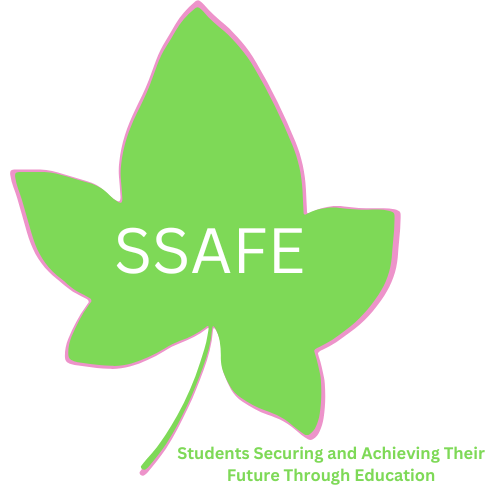 Scholarship Application Form for African American StudentsName ________________________________________ Cell Phone #__________________Address ______________________________________City _______________Zip ________E-mail address ___________________________             Phone #_______________________Name of High School _______________________________ Year of Graduation________Name of Parent(s)/Guardian(s) _______________________________________________                                    Name and location of college/university you plan to attend______________________________________________________________________________________________________Anticipated college major and career goal  ____________________________________________________________________________Community service activities (Name of organization, dates, and description of your  service) Attach additional sheets if necessary.1.__________________________________________________________________________2.__________________________________________________________________________3.__________________________________________________________________________Extracurricular student activities (List activity and dates of participation)1.__________________________________        3. ___________________________________2.__________________________________        4. __________________________________Noteworthy achievements (e.g.: early graduation, honors, recognitions, etc.)1.___________________________________      3. ___________________________________2.  __________________________________      4. ___________________________________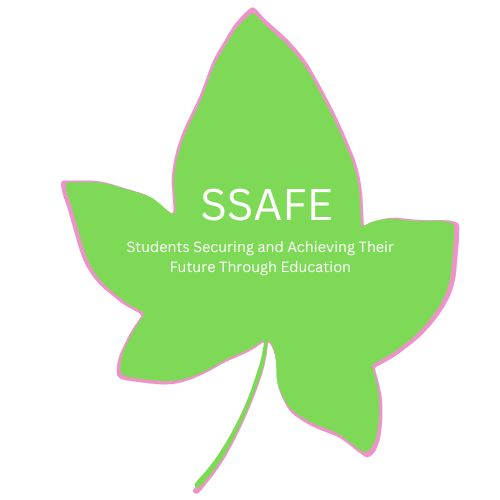   Personal interests/hobbies 1.______________________________      2. ____________________________________3._______________________________    4. ____________________________________  Brief Essay  Include a brief essay stating the following: 1-page minimum, double-spaced; grammar, spelling, and punctuation will be considered (50% of score)  personal qualities that you possess and consider necessary to be successful in your chosen fieldany involvements you have had with advancing the progress of the black community how you plan to utilize the funds if received attach a recent photo of yourself  Transcript   Include 1 official transcript sealed in an envelope of grades from your high school.  GPA must be    at least 2.5 (C+).    Deadline   This application form and the additional requirements must be received electronically or by mail  no later than Saturday, April 13, 2024.Mail to:						Email to:	SSAFE						ssafefoundation@gmail.com		P.O. Box 7706		Oxnard, CA  93031